На основу члана 39. став 2. члана 52. и члана 53. Закона о јавним набавкама („Службени гласник РС“ бр.124/12, 14/2015 и 68/2015),дана 28.01.2020.године, доносимО Д Л У K УО ПОКРЕТАЊУ ПОСТУПКА ЈАВНЕ НАБАВКЕ НА КОЈУ СЕ ЗАКОН НЕ ПРИМЕЊУЈЕЈавна набавка добара – прибора и средстава за одржавање хигијене број Н1/2020.Покреће се  поступак јавне набавке на коју се Закон не примењује - набавка добара - прибора и средстава за одржавање хигијене за потребе Предшколске установе „ Моравски цвет““, Драгослава Весића 12,  Жабари.Ознака из општег речника набавке: 19520000 (производи од пластичних маса), 39525000 (разни готови текстилни производи), 39831000 (препарати за прање) и 39832000 (производи за прање посуђа), 39222100 (предмети који се користе у угоститељству за једнократну употребу).Процењена вредност јавне набавке износи 499.000,00 динара без ПДВ-а (599.000,00 динара са ПДВ-ом).Критеријум за оцењивање понуда је најнижа понуђена цена.Одлука о додели уговора биће донета у року од 5 дана од дана отварања понуда.                                                                                                                 Д и р е к т о р                                                                                                         _____________________                                                                                                            Весна Живковић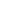 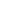 